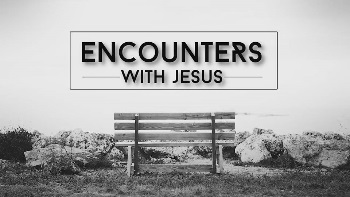 Palm SundayLuke 19: 28-44Big Idea: Luke 19: 28-44 describes a significant moment in Jesus’ encounter with humanity. In the Palm Sunday story we see right and wrong reactions when Jesus visits us.1. The RIGHT reaction to Jesus’ visit is to ….A) R_________ when He asks us to g__ 28-31           Philippians 2:6-8a ; Luke 9:58B) R_________ whatever Jesus asks us to g_____ 31-35C) R__________ when Jesus s________ up 36-40        Luke 2:14; Psalm 98:7-9; Hebrews 13:152. The WRONG reaction to Jesus’ visit is ….A) Failing to r__________ the significance of Jesus 41-42 & 44bB) Failing to r__________ Jesus’ p______ leads to disaster 43-44     John 16:33; John 1:10-12; Hebrews 12:25QuestionsQuestions1) What does this story say about people?2) What does the story say about Jesus (God)?3) Are there any sins to avoid?4) Are there any good examples to follow?5) Are there any promises in the story?6) Who in this story reminds me of myself and why?